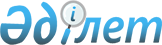 О внесении изменений в Указ Пpезидента Республики Казахстан "О пеpечне центpальных оpганов госудаpственного упpавления"
					
			Утративший силу
			
			
		
					УКАЗ Пpезидента Республики Казахстан от 18 апpеля 1994 г. N 1661. Утратил силу - Указом Президента РК от 26 мая 1997 г. N 3531 ~U973531.



          На основании статьи 78 Конституции Республики Казахстан
постановляю:




          Исключить Комитет национальной безопасности Республики Казахстан
из перечня центральных органов государственного управления,
непосредственное руководство которыми осуществляет Кабинет
Министров Республики Казахстан, определенного пунктом 1 Указа
Президента Республики Казахстан от 9 июня 1993 г. N 1220 "О перечне
центральных органов государственного управления" (САПП Республики
Казахстан, 1993 г., N 19, ст. 225).




          Президент
Республики Казахстан








					© 2012. РГП на ПХВ «Институт законодательства и правовой информации Республики Казахстан» Министерства юстиции Республики Казахстан
				